THE STUDENTS’ DIFFICULTIES IN TRANSLATINGENGLISH SHORT STORY INTO INDONESIANAT SMP AL-ULUM TERPADU MEDANA THESISByARNI MUTIARA INDAHRegistration Number: 181224073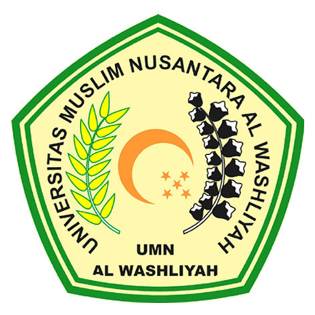 ENGLISH EDUCATION DEPARTMENTFACULTY OF TEACHERS’ TRAINING AND EDUCATIONUNIVERSITAS MUSLIM NUSANTARA AL WASHLIYAHMEDAN2022THE STUDENTS’ DIFFICULTIES IN TRANSLATINGENGLISH SHORT STORY INTO INDONESIANAT SMP AL-ULUM TERPADU MEDANSubmitted to the Department of English Language Education in Partial Fulfillment of the Requirements for the Degree of Bachelor of EducationByARNI MUTIARA INDAHRegistration Number: 181224073ENGLISH EDUCATION DEPARTMENTFACULTY OF TEACHERS’ TRAINING AND EDUCATIONUNIVERSITAS MUSLIM NUSANTARA AL WASHLIYAHMEDAN2022